STEFFY A.S 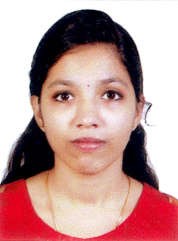 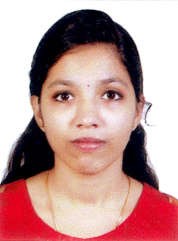 Alackal House  Thambalamanna P.O  Thiruvambady Via Kozhikode , Pin 673603 Kerala, India Email : assteffy7@gmail.com Mob : +91 8943276644 CAREER OBJECTIVE Aim is to be associated with the organization that provides me an opportunity to show my skills and improve my knowledge with latest trends and to be the part of the team that works dynamically towards the growth of the organization.  ACADEMIC QUALIFICATION  PROFESSIONAL QUALIFICATION  COURSE ATTENDED   Quality assurance in nursing education. Essential upskilling for nurses on covid- 19 pandemic management. Infection prevention in nursing homes. Psychological first aid.  MLHP Initiative. PATIENT CARE WHICH I CAN:   Maintenance of good nurse patient relationship including orientation of patient to the unit or room and patient family education. 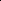 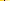 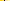 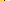 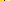 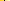 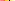 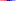 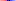 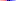 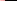 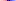 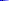 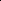 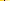 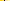 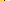 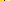 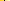 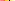 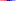 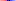 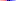 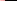 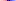 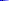  	Patient assessment and reassessment and nurses notes.  Check the vital signs of the patient every hourly along with date and time including pre and post operative care and documentation.  	Administration of medications on time.  	Hot and cold application.  	Care of patients with transmission based precautions like droplet, airborne contact.  	Personal hygiene including assist with activities of daily living.  	IV cannulation.  	Collection of specimens.  	Care of pressure sore.  	Prevention of aspiration.  	Colostomy care.  	Steam inhalation.  	Naso Gastric feeding.  	Blood transfusion.  	Management of pain scale.  	Care of invasive catheters ( Eg: IV cannula, Foley’s catheter,)  Maintenance of physical, social, psychological, spiritual and rehabilitative needs of the patient.  	Maintaining records and reports.  	Supervision and orientation of students.  	Follow -up treatment EQUIPMENTS USED  Pulse oxymeter 	 Nebulizer 	 Computer 	 AMBU Suction 	 Syringe pump 	 Steam inhaler  Glucometer apparatus Humidifier 	 Cardiac output 	 ECG 	 monitor PROJECTS Conducted school health programme on adolescent problems. Conducted health education on Tuberculosis and AIDS RESEARCH ACTIVITIES  “ A descriptive study to access the effect of Premenstrual Symptoms among  adolescent girls in Little Flower College of Nursing, Angamaly”    AREAS OF INTEREST Neuro Surgery ICU  Cardiac ICU Pediatric ICU Emergency Department Neonatal ICU  Medical Ward  Surgical Ward  Pediatric Ward Psychiatric Ward  HOSPITALS TRAINED DURING STUDY COURSE LITTLE FLOWER HOSPITAL AND RESEARCH CENTRE , ANGAMALY o REGIONAL CANCER CENTRE , THIRUVANATHAPURAM o FATHIMA MULTI SPECIALITY HOSPITAL , KOZHIKODE BETHSEDA MENTAL HEALTH CENTRE , VENGOLA o DISTRICT HOSPITAL , ALUVA. o TALUK HOSPITAL , ANGAMALY. o PRIMARY HEALTH CENTRE , THURAVOOR  COMPUTER SKILLS All computer basics with internet knowledge STRENGTHS Hard working Good communication skill Helping mentality Team building ability Positive attitude Desire to learn REFERNCE: Dr. prof. Priya Joseph Principal Little Flower College Of Nursing , Angamaly. PH No: 0484- 2456448 DECLARATION: I here by declare that the above mentioned information are true and correct to the best of my knowledge and belief. I submit my resume for your kind observation and favourable order. Hope my skills are sufficient for your requirement. I humbly request your good self to permit a chance to work in your esteemed hospital. 	Place: Thiruvambady 	 	 	 	 	 	 Yours Sincerely, 	Date :  13.11.2021 	 	 	 	 	 	Steffy A.S PERSONAL PROFILE PERSONAL PROFILE Date of Birth : 08 April 1998  Religion  : Christian, RC Gender : Female Civil Status : Single Nationality : Indian  Father’s Name : Saju Joseph Mother’s Name : Saumi Mathew Hobbies : Reading, Listening Music, Watching Movies   	 Languages known : English, Malayalam, Hindi  Course Year Name of the Institution University/Board Percentage SSLC 2014 Infant Jesus School Thiruvambady Kerala Board Of Public Examination 98 HSE 2016 Sacred heart HSS Thiruvambady Kerala Board Of Higher Secondary Examination 89 Course Year Institution University Percentage Basic BSc Nursing – First year 2016 -  2017 Little flower College of Nursing,  Angamaly Kerala University of Health and Science 70 Second year 2017 -  2018 Little flower College of Nursing,  Angamaly Kerala University of Health and Science 66 Third year 2018 -  2019 Little flower College of Nursing,  Angamaly Kerala University of Health and Science 73 Fourth year 2019 -  2021 Little flower College of Nursing,  Angamaly Kerala University of Health and Science 72 